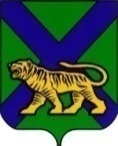 Территориальная ИЗБИРАТЕЛЬНАЯ КОМИССИЯ
Партизанского районаРЕШЕНИЕс. Владимиро-АлександровскоеО проведении Дня молодого избирателяВ соответствии подпунктом «в» пункта 9 статьи 26 Федерального закона «Об основных гарантиях избирательных прав и права на участие в референдуме граждан Российской Федерации», в целях повышения правовой культуры будущих и молодых избирателей, уровня их информированности о выборах, создания условий для осознанного участия в голосовании, формирования у них гражданской ответственности, во исполнение решения Избирательной комиссии Приморского края от 13.02.2019 №  153/1283 «О Программе проведения Дня молодого избирателя в Приморском крае в 2019 году»,территориальная избирательная комиссияПартизанского района РЕШИЛА:1. Утвердить План реализации  Программы   Дня молодого избирателя в Партизанском муниципальном районе в 2019 году (прилагается).2. Направить настоящее решение в Избирательную комиссию  Приморского края  в срок до 25февраля 2019 года.3.Разместить данное решение на сайте администрации Партизанского муниципального района в разделе «Территориальная избирательная комиссия Партизанского района» в информационно-телекоммуникационной сети «Интернет». 6. Контроль за исполнением настоящего решения возложить на председателя территориальной избирательной комиссии Партизанского района Ж.А. Запорощенко.Планреализации  Программы   Дня молодого избирателя в Партизанском муниципальном районе в 2019 годуОрганизующие исполнители: - территориальная избирательная комиссия Партизанского района,- отдел по спорту и молодежной политике Партизанского муниципального района,- учреждения образования и культуры Партизанского муниципального района_______________________________________________________18.02.2019                    № 705/ 164Председатель комиссииЖ.А. ЗапорощенкоСекретарь комиссииТ.И. Мамонова№ п/пНаименование мероприятияСрок(период) исполненияМесто проведения12341.Поздравление с Днем молодого избирателяфевральредакция общественно-политической газеты Партизанского района  «Золотая Долина»  2.Выступления  по вопросам привлечения и участия молодежи в избирательных кампаниях и в выборахфевраль-апрельредакция общественно-политической газеты Партизанского района  «Золотая Долина», учреждения образования и культуры3.Выставочные мероприятия по электоральной тематике февраль-март территориальная избирательная комиссия  Партизанского района учреждения образования и культуры Партизанского муниципального района  4.Дни открытых дверейфевраль-март (вторник, четверг месяца)территориальная избирательная комиссия Партизанского района 12345.Тематические встречи и  классные часы  по вопросам избирательного права Российской Федерации:- с учащимися общеобразовательных учреждений (школ) 9-11 классов февраль-мартучреждения  образования Партизанского муниципального района6.Заседания круглых столов с молодыми и будущими избирателями «Мой взгляд на современные выборы», «Участие в выборах – право или обязанность»мартобразовательные учреждения Партизанского муниципального района7.Разработка методических материалов по Дню молодого избирателямарттерриториальная избирательная комиссия Партизанского района8.Сбор и обобщение информации о проведении мероприятий, посвященных Дню молодого избирателядо 10 апрелятерриториальная  избирательная комиссия   Партизанского  района9.Направление информации о проведении Дня молодого избирателядо 15 апрелятерриториальная  избирательная комиссия   Партизанского  района10Районный праздник «Посвящение в избиратели»сентябрьСОШ с. Владимиро-Александровское